CHM VideosLynn Conway, A Lifehttps://www.youtube.com/watch?feature=player_embedded&v=m93bvIiCL-cLynn Conway, CHM Fellows acceptance speechhttps://www.youtube.com/watch?feature=player_embedded&v=d0mBjP-gBikOverall Award Ceremony (1:05:52)https://www.youtube.com/watch?v=KckMXfQ5e_s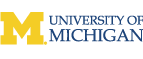 Lynn Conway <conway@umich.edu>CHM 2014 Fellows - new blogDag Spicer <dspicer@computerhistory.org>Wed, Jun 11, 2014 at 9:16 PMTo: Lynn Conway <conway@umich.edu>To: Lynn Conway <conway@umich.edu>